2023年环境影响评价师VIP智学班¥ 3000-9800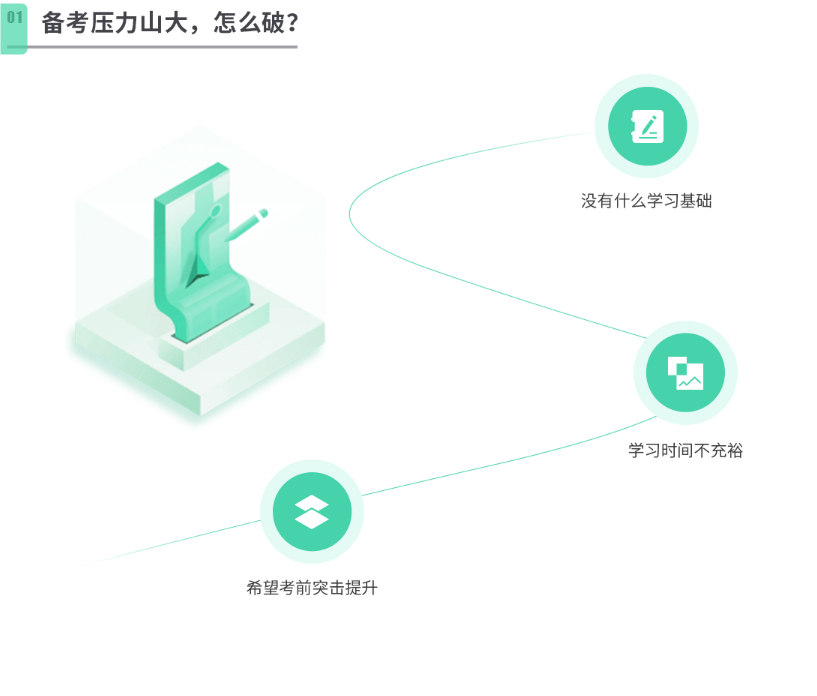 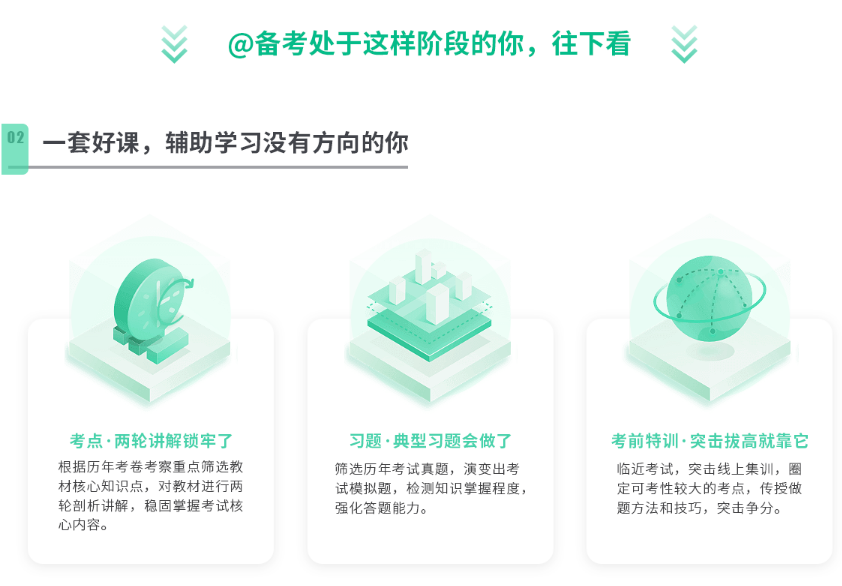 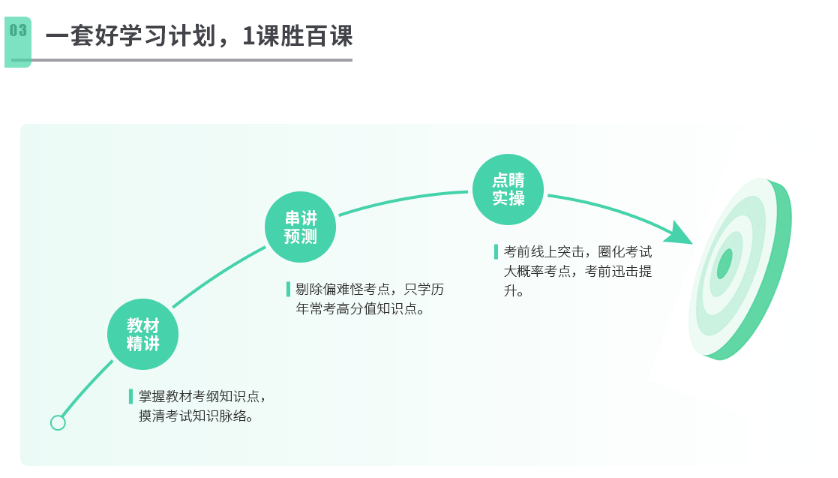 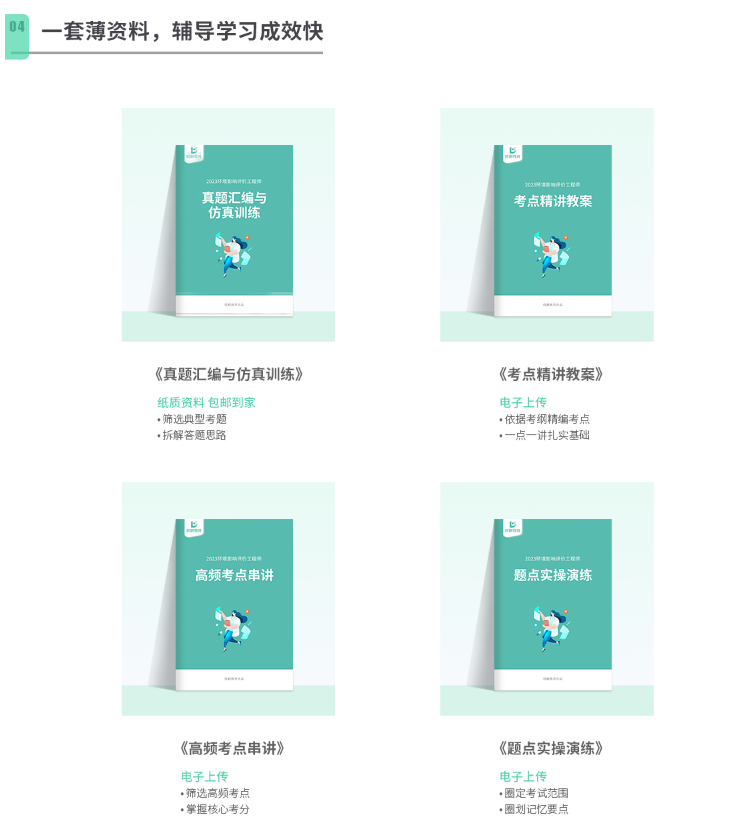 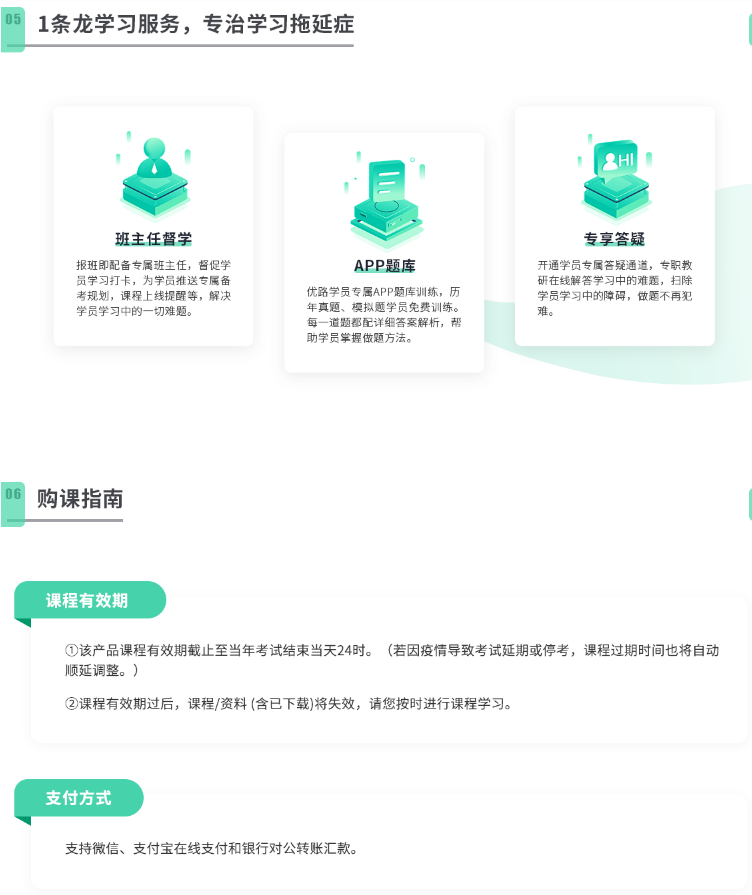 